厦门国家会计学院政府预算全面实施绩效管理暨绩效目标与评价指标设计评价专题培训班（2020-2期） 各有关单位：为全面贯彻党的十九大提出的预算绩效管理改革精神，中共中央国务院制定了《中共中央 国务院关于全面实施预算绩效管理的意见》(中发〔2018〕34号)，财政部为推进落实预算绩效管理工作，研究出台了《关于贯彻落实‹中共中央国务院关于全面实施预算绩效管理的意见›的通知》(财预〔2018〕167号)政策文件，并明确提出加快构建全方位、全过程、全覆盖的预算绩效管理防控体系。中国实行五级行政管理体系，预算规模大，全面实施预算绩效管理面临着极大的困难和挑战，市县政府部门的预算绩效意识和基础工作还比较薄弱，绩效目标编制不够科学合理、绩效自评不够严格规范、绩效结果与预算安排和政策调整挂钩的硬约束机制尚未真正建立。为改进预算绩效管理方式方法，做“优”绩效目标，做“实”绩效监控，做“真”绩效自评，做“深”外部评价，提高预算绩效管理的质量。厦门国家会计学院拟于2020年6月5日—9日举办“政府预算全面实施绩效管理暨绩效目标与评价指标设计评价专题培训班（2020-2期）”，有关事项详见附件。厦门国家会计学院是我国高层次财经财会人才的重要培养基地，学院经国务院批准于2002年成立，直属于国家财政部，实行党委领导下的院长负责制。 厦门国家会计学院教务处2020年5月6日附件一一、培训内容专题一  讲解预算绩效管理和项目支出绩效评价及地方财政管理工作考核与激励政策（一）讲解全面实施预算绩效管理有关政策应用并答疑1、讲解《中共中央 国务院关于全面实施预算绩效管理的意见》(中发〔2018〕34号)文件和中央部委、地方落实预算绩效管理政策创新举措；2、讲解《中央部门预算绩效运行监控管理暂行办法》（财预〔2019〕136号）政策重点内容并答疑；3、讲解《政府购买服务管理办法》（政部令102号）政策重点内容并答疑；4、讲解《中央财政预算执行动态监控管理办法》（财库〔2020〕3号）政策重点内容并答疑；  5、讲解《关于中央预算单位预算执行管理有关事宜的通知》（财库〔2020〕5号）政策重点内容并答疑；6、讲解《关于加强政府投资基金管理 提高财政出资效益的通知》（财预〔2020〕7号）政策重点内容并答疑；7、讲解《关于深入推进财政法制建设的指导意见》（财法〔2020〕4号）政策重点内容并答疑；（二）讲解《项目支出绩效评价管理办法》政策主要内容与应用  1、讲解项目支出绩效评价新规有哪些具体变化；  2、讲解《项目支出绩效评价管理办法》政策主要内容；  3、讲解《项目支出绩效评价管理办法》政策如何指导项目支出绩效评价工作的开展； 4、讲解疫情防控资金项目支出的绩效评价方式方法与经验交流； （三）讲解地方财政管理工作考核与激励政策 1、讲解《地方财政管理工作考核与激励办法》政策出台背景、考核与激励目标； 2、讲解《地方财政管理工作考核与激励办法》政策考核内容与考核指标； 3、讲解《地方财政管理工作考核与激励办法》政策激励措施与落实；4、研讨地方财政管理工作考核与激励过程中的难点与热点；专题二  讲解做“优”政府预算绩效目标与指标体系设计评价实务（四）讲解财政资金项目立项事前评估流程与操作实务  1、讲解财政资金项目立项事前评估流程与注意事项；  2、讲解财政资金项目立项事前对实施的必要性评估操作实务；  3、讲解财政项目立项前对项目绩效指标设计、指标标准、指标评价的明确性、合理性及     可实现性评估操作实务；  4、讲解财政项目立项事前对项目实施风险评估操作实务；  5、案例分析事前评估流程的设计优化和评估环节节点重点内容；（五）讲解预算绩效目标管理与评价指标体系设计（案例解析） 1、讲解绩效评价指标的概念及构成、基本要求及分类； 2、讲解绩效评价指标的选择依据、原则及方法； 3、讲解绩效评价指标体系的设计原则、构建路径及设计权重；4、讲解项目预算绩效管理的过程系统和支撑系统； （六）讲解部门预算绩效评价指标与标准设计构建、评价实务及结果应用 1、讲解部门预算绩效评价基本程序及考评组织体系；2、讲解部门预算绩效评价指标构建、标准设计、评价方法及典型案例；3、讲解部门预算绩效评价计分体系设计及典型案例；4、讲解部门预算绩效考评结果分析、标准应用及典型案例；（七）讲解财政转移支付绩效评价指标设计构建、评价实务及结果应用1、讲解财政转移支付绩效评价指标设计构建操作实务与典型案例；2、讲解财政转移支付绩效评价方法与应用操作实务及典型案例；3、讲解财政转移支付绩效考核评价结果分析与应用；4、财政转移支付过程中热点问题研讨、难点问题解答、好的工作经验交流；（八）讲解地方政府债务绩效管理与绩效评价指标设计构建、考核评价 1、讲解《政府投资条例》政策文件对地方政府债务管理的有关规定；2、讲解政府债券项目绩效评价指标体系设计、考核评价及结果分析应用；3、讲解债券项目预算绩效评价方法、工具、技术、流程等重点内容；4、讲解地方政府债券预算绩效管理信息化建设思路与建议；5、讲解《地方政府债券预算绩效评价操作规范》制定思路和主要内容；（九）讲解政府投资基金绩效评价指标设计构建、评价实务及结果应用  1、讲解政府投资基金绩效评价指标设计构建操作实务与典型案例；  2、讲解政府投资基金绩效评价方法与应用操作实务及典型案例；3、讲解政府投资基金绩效考核评价结果分析与应用；专题三  讲解中期评价操作实务与绩效双监控体系运行   （十）讲解中期评价风险点管控与构建绩效双监控体系建设，完善及应用1、讲解中期评价与绩效双监的模式与特点； 2、讲解绩效双监控体系执行过程中容易出现的问题与应对措施；3、讲解重点项目绩效监控专家评价指标体系设计操作实务和偏离情况；4、讲解预算绩效运行监控的实施流程和典型案例分析； 5、讲解中期评价绩效目标风险点发现与风险管控措施；6、讲解专家对完善中期评价和绩效双监控体系建设的意见和建议；专题四  讲解财政预算支出绩效报告撰写要点、工作案例分享及绩效结果应用 （十一）讲解财政预算支出绩效报告撰写要点、工作案例分享及绩效结果应用 1、讲解财政预算支出绩效评价报告编制方法与格式规范；2、讲解财政预算支出绩效评价报告撰写要点与难点分析；3、讲解财政预算支出绩效评价报告工作完善案例；4、讲解财政预算支出绩效评价报告工作案例与优秀绩效报告文本； 二、培训对象1、各地财政局预算处（科）、预算绩效管理处（科）、财政监督处（科）、政府债务管理处（科）、财政投资评审中心的领导和相关工作人员；2、各行政事业单位、党政机关及所属单位分管财务工作的领导、计财处（科）、预算管理处（科）、审计处（科）、资产管理处（科）等科室负责人及相关会计人员；3、专业服务机构及高校教师：从事财政绩效评价的会计师事务所、评估师事务所、项目管理咨询公司等单位的从业人员；从事相关教学的高校教师。三、师资力量1、拟邀财政部参与政策制定专家和领域知名研究学者现场授课并答疑；四、时间和地点五、结业和考核1、完成全部课程学习，经考核合格，获得由厦门国家会计学院颁发的结业证书。六、报名方式 1、培训费：¥3800元/人。2、食宿费用：¥340元/人/天，由厦门国家会计学院统一安排住宿地点。3、培训费、食宿费报到时现场交纳（不接受汇款，可刷卡）,培训班结束后由厦门国家会计学院向学员开具培训费及食宿费发票。4、请参加人员按要求填写《报名回执表》（附后），报厦门国家会计学院培训项目组；我们将在开课前一周向报名学员发送《报到通知》。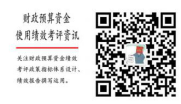 培训班咨询方式：宋老师 手机 ：13691502166    附件二政府预算全面实施绩效管理（2020-2期）报名回执表  此表复印有效序号报到时间培训时间（三天）结束时间培训地点第2期6月5日全天6日-8日9日返程厦门单位全称（发票抬头）单位全称（发票抬头）通信地址通信地址编号学员姓名性别职务联系电话传真手机号码电子邮箱12345678910联系人：肖老师     手机：1300 1248 129（微信同号）    1210002988@qq.com 厦门国家会计学院教务处:范老师   电话：0592-2578122备注：学院谢绝学员携带家属和小孩，谢谢！联系人：肖老师     手机：1300 1248 129（微信同号）    1210002988@qq.com 厦门国家会计学院教务处:范老师   电话：0592-2578122备注：学院谢绝学员携带家属和小孩，谢谢！联系人：肖老师     手机：1300 1248 129（微信同号）    1210002988@qq.com 厦门国家会计学院教务处:范老师   电话：0592-2578122备注：学院谢绝学员携带家属和小孩，谢谢！联系人：肖老师     手机：1300 1248 129（微信同号）    1210002988@qq.com 厦门国家会计学院教务处:范老师   电话：0592-2578122备注：学院谢绝学员携带家属和小孩，谢谢！联系人：肖老师     手机：1300 1248 129（微信同号）    1210002988@qq.com 厦门国家会计学院教务处:范老师   电话：0592-2578122备注：学院谢绝学员携带家属和小孩，谢谢！联系人：肖老师     手机：1300 1248 129（微信同号）    1210002988@qq.com 厦门国家会计学院教务处:范老师   电话：0592-2578122备注：学院谢绝学员携带家属和小孩，谢谢！联系人：肖老师     手机：1300 1248 129（微信同号）    1210002988@qq.com 厦门国家会计学院教务处:范老师   电话：0592-2578122备注：学院谢绝学员携带家属和小孩，谢谢！联系人：肖老师     手机：1300 1248 129（微信同号）    1210002988@qq.com 厦门国家会计学院教务处:范老师   电话：0592-2578122备注：学院谢绝学员携带家属和小孩，谢谢！